Introduction to Basic Computers for Adult learners will be held on Saturdays beginning February 26th.  Call 923-1390 to sign up!FEBRUARY      2011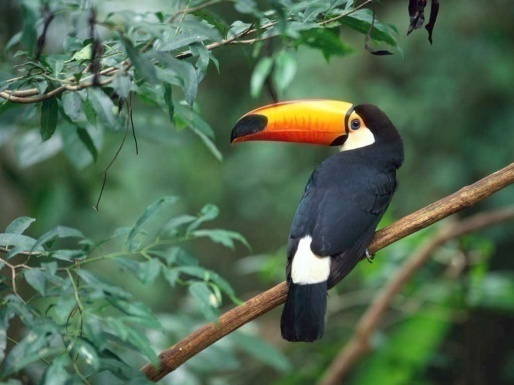 MondayTuesdayWednesdayThursdayFridaySaturday4:00 PM to 4:30 PM SNACKS SERVED M – F- FOR ALL KIDS 18 YRS AND UNDER.4:00 PM to 4:30 PM SNACKS SERVED M – F- FOR ALL KIDS 18 YRS AND UNDER.4:00 PM to 4:30 PM SNACKS SERVED M – F- FOR ALL KIDS 18 YRS AND UNDER.4:00 PM to 4:30 PM SNACKS SERVED M – F- FOR ALL KIDS 18 YRS AND UNDER.4:00 PM to 4:30 PM SNACKS SERVED M – F- FOR ALL KIDS 18 YRS AND UNDER.4:00 PM to 4:30 PM SNACKS SERVED M – F- FOR ALL KIDS 18 YRS AND UNDER.12345COMPUTER LAB 1 PM TO 3 PMACADEMIC ENRICH4 PM TO 6 PMYTH OUTREACH 6 PM – 8 PMGROCERY GIVAWY12 PM – 3 PMACADEMIC ENRICH4 PM TO 6 PMCOMPUTER LAB2 PM – 4 PMACADEMIC ENRICH4 PM TO 6 PM BIBLICAL LIFE SKILL7 PM – 8:30 PMCHARTER SCHL9 AM TO 12 PMCOMPUTER LAB2 PM TO 4 PM 789101112CHARTER SCHOOL9 AM to 12 PMCOMPUTER LAB2 PM – 4 PMACADEMIC ENRICH4 PM TO 6 PM COMPUTER LAB 1 PM TO 3 PMACADEMIC ENRICH4 PM TO 6 PMYTH OUTREACH 6 PM – 8 PMGROCERY GIVAWY12 PM – 3 PMACADEMIC ENRICH4 PM TO 6 PMCOMPUTER LAB2 PM – 4 PMACADEMIC ENRICH4 PM TO 6 PM BIBLICAL LIFE SKILL7 PM – 8:30 PMCHARTER SCHL9 AM TO 12 PMCOMPUTER LAB2 PM TO 4 PM MAN2MAN (men’s group)11AM – 1 PM141516171819CHARTER SCHOOL9 AM to 12 PMCOMPUTER LAB2 PM – 4 PMACADEMIC ENRICH4 PM TO 6 PM COMPUTER LAB 1 PM TO 3 PMACADEMIC ENRICH4 PM TO 6 PMYTH OUTREACH 6 PM – 8 PMGROCERY GIVAWY12 PM – 3 PMACADEMIC ENRICH4 PM TO 6 PMVINES (WOMEN)7 PM – 8:30 PMCOMPUTER LAB2 PM – 4 PMACADEMIC ENRICH4 PM TO 6 PM BIBLICAL LIFE SKILL7 PM – 8:30 PMCHARTER SCHL9 AM TO 12 PMCOMPUTER LAB2 PM TO 4 PM PREDESTINED GIRLS6 PM – 9 PM212223242526CHARTER SCHOOL9 AM to 12 PMCOMPUTER LAB2 PM – 4 PMACADEMIC ENRICH4 PM TO 6 PM COMPUTER LAB 1 PM TO 3 PMACADEMIC ENRICH4 PM TO 6 PMYTH OUTREACH 6 PM – 8 PMGROCERY GIVAWY12 PM – 3 PMACADEMIC ENRICH4 PM TO 6 PMVINES (Women)7 PM – 8:30 PMCOMPUTER LAB2 PM – 4 PMACADEMIC ENRICH4 PM TO 6 PM BIBLICAL LIFE SKILL7 PM – 8:30 PMCLOSED FOR CLEANING &MAINTANENCEComputer Basics – Adult Learners11:00 AM to Noon28CHARTER SCHOOL9 AM to 12 PMCOMPUTER LAB2 PM – 4 PMACADEMIC ENRICH4 PM TO 6 PM 